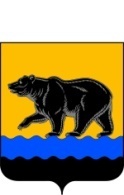 РОССИЙСКАЯ ФЕДЕРАЦИЯХАНТЫ-МАНСИЙСКИЙ АВТОНОМНЫЙ ОКРУГ – ЮГРА(Тюменская область)ТЕРРИТОРИАЛЬНАЯ ИЗБИРАТЕЛЬНАЯ КОМИССИЯ ГОРОДА НЕФТЕЮГАНСКАПОСТАНОВЛЕНИЕот  «26» июля 2017 года			                                               №48О заявлении Кицены Татьяны Владимировны  о снятии своей кандидатуры на дополнительных выборах депутатов Думы города Нефтеюганска шестого созыва по одномандатным избирательным округам №6, №9 	Рассмотрев заявление Кицены Татьяны Владимировны о снятии своей кандидатуры на дополнительных выборах депутатов Думы города Нефтеюганска шестого созыва по одномандатным избирательным округам №6,№9, выдвинутой  в порядке самовыдвижения, от 26.07.2017г., руководствуясь  пунктом 30 статьи 38 Федерального закона  от 12.06.2002       № 67-ФЗ  «Об основных гарантиях избирательных прав и права на участие в референдуме граждан Российской Федерации», постановлением Избирательной комиссии Ханты-Мансийского автономного округа-Югры от 21.10.2010 №480 «О возложении полномочий избирательной комиссии муниципального образования городской округ город Нефтеюганск на территориальную избирательную комиссию города Нефтеюганска», постановлением территориальной избирательной комиссии города Нефтеюганска от 14.06.2017 №10  «О  возложении полномочий окружных избирательных комиссий по одномандатным избирательным округам №№6, 9 по дополнительным выборам депутатов Думы города Нефтеюганска шестого созыва  на территориальную избирательную комиссию города Нефтеюганска», территориальная избирательная комиссия города Нефтеюганска постановляет:1. Принять к сведению заявление Кицены Татьяны Владимировны о снятии своей кандидатуры на дополнительных выборах депутатов Думы города Нефтеюганска шестого созыва по одномандатному избирательному округу №9, выдвинутой в порядке самовыдвижения 24.07.2017г.     	2. Настоящее постановление разместить на официальном сайте органов местного самоуправления города Нефтеюганска в сети Интернет на странице «Избирательная комиссия».Председатель территориальной избирательной комиссии                                                            С.С. МозолевскаяСекретарь территориальной избирательной комиссии                                                            Н.В. Арестова